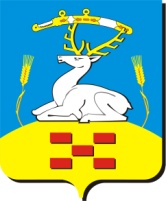 Собрание депутатов Увельскогомуниципального района Челябинской области( 457000, Челябинская область, п. Увельский ул. Советская – 26, тел. 3-18-09)_________________________________________________________________________  Р Е Ш Е Н И Е « 15 »   октября  2015 г.	                 	   		                          № 10Об утверждении председателейпостоянных комиссий Собрания депутатов Увельского муниципального районаВ соответствии с Федеральным законом от 6 октября 2003 года N 131-ФЗ "Об общих принципах организации местного самоуправления в Российской Федерации".Собрание депутатов Увельского муниципального районаРЕШАЕТ:Утвердить председателем постоянной комиссии по бюджету, экономической политике и налогам Позднякова Алексея Федоровича____________________________________. Утвердить председателем постоянной комиссии по промышленному и сельскохозяйственному  производству Даутбаева Жарасхана Кучибаевича__________________________________.Утвердить председателем постоянной комиссии по социальной политике и социальной законности Вараксину Надежду Васильевну__________________________________.Опубликовать настоящее решение в местной газете «Настроение».Председатель Собрания депутатовУвельского муниципального района   _________           В.П.Зяблин